SAFE WORK METHOD STATEMENT – WORKING AT HEIGHTRISK MATRIXRISK MATRIXRISK MATRIXRISK MATRIXRISK MATRIXRISK MATRIXRISK MATRIXRISK MATRIXRISK MATRIXRISK MATRIXRISK MATRIXRISK MATRIXRISK MATRIXRISK MATRIXRISK MATRIXCONSEQUENCE - evaluate the consequences of a risk occurring according to the ratings in the Consequence table i.e. low, moderate, high, or extreme.CONSEQUENCE - evaluate the consequences of a risk occurring according to the ratings in the Consequence table i.e. low, moderate, high, or extreme.CONSEQUENCE - evaluate the consequences of a risk occurring according to the ratings in the Consequence table i.e. low, moderate, high, or extreme.CONSEQUENCE - evaluate the consequences of a risk occurring according to the ratings in the Consequence table i.e. low, moderate, high, or extreme.CONSEQUENCE - evaluate the consequences of a risk occurring according to the ratings in the Consequence table i.e. low, moderate, high, or extreme.CONSEQUENCE - evaluate the consequences of a risk occurring according to the ratings in the Consequence table i.e. low, moderate, high, or extreme.CONSEQUENCE - evaluate the consequences of a risk occurring according to the ratings in the Consequence table i.e. low, moderate, high, or extreme.CONSEQUENCE - evaluate the consequences of a risk occurring according to the ratings in the Consequence table i.e. low, moderate, high, or extreme.CONSEQUENCE - evaluate the consequences of a risk occurring according to the ratings in the Consequence table i.e. low, moderate, high, or extreme.LIKELIHOOD - evaluate the likelihood of an incident occurring according to the ratings in the left-hand column i.e. rare, unlikely, possible, likely, or almost certain.LIKELIHOOD - evaluate the likelihood of an incident occurring according to the ratings in the left-hand column i.e. rare, unlikely, possible, likely, or almost certain.LIKELIHOOD - evaluate the likelihood of an incident occurring according to the ratings in the left-hand column i.e. rare, unlikely, possible, likely, or almost certain.LIKELIHOOD - evaluate the likelihood of an incident occurring according to the ratings in the left-hand column i.e. rare, unlikely, possible, likely, or almost certain.LIKELIHOOD - evaluate the likelihood of an incident occurring according to the ratings in the left-hand column i.e. rare, unlikely, possible, likely, or almost certain.LIKELIHOOD - evaluate the likelihood of an incident occurring according to the ratings in the left-hand column i.e. rare, unlikely, possible, likely, or almost certain.DESCRIPTORDESCRIPTORLEVELDEFINITIONDEFINITIONDEFINITIONDEFINITIONDEFINITIONDESCRIPTORDESCRIPTORLEVELLEVELLEVELDEFINITIONInsignificantInsignificant1No injuryNo injuryNo injuryNo injuryNo injuryRareRare111May occur somewhere, sometime (“once in a lifetime / once in a hundred years”)MinorMinor2Injury/ ill health requiring first aidInjury/ ill health requiring first aidInjury/ ill health requiring first aidInjury/ ill health requiring first aidInjury/ ill health requiring first aidUnlikelyUnlikely222May occur somewhere within the workplace over an extended period of timeModerateModerate3Injury/ill health requiring medical attentionInjury/ill health requiring medical attentionInjury/ill health requiring medical attentionInjury/ill health requiring medical attentionInjury/ill health requiring medical attentionPossiblePossible333May occur several times across the workplace or a region over a period of timeMajorMajor4Injury/ill health requiring hospital admissionInjury/ill health requiring hospital admissionInjury/ill health requiring hospital admissionInjury/ill health requiring hospital admissionInjury/ill health requiring hospital admissionLikelyLikely444May be anticipated multiple times over a period of timeMay occur once every few repetitions of the activity or eventSevereSevere5FatalityFatalityFatalityFatalityFatalityAlmost certainAlmost certain555Prone to occur regularlyIt is anticipated for each repetition of the activity of eventRISK MATRIX - Using the Matrix below, calculate the level of risk by finding the intersection between the likelihood and the consequenceRISK MATRIX - Using the Matrix below, calculate the level of risk by finding the intersection between the likelihood and the consequenceRISK MATRIX - Using the Matrix below, calculate the level of risk by finding the intersection between the likelihood and the consequenceRISK MATRIX - Using the Matrix below, calculate the level of risk by finding the intersection between the likelihood and the consequenceRISK MATRIX - Using the Matrix below, calculate the level of risk by finding the intersection between the likelihood and the consequenceRISK MATRIX - Using the Matrix below, calculate the level of risk by finding the intersection between the likelihood and the consequenceRISK MATRIX - Using the Matrix below, calculate the level of risk by finding the intersection between the likelihood and the consequenceRISK MATRIX - Using the Matrix below, calculate the level of risk by finding the intersection between the likelihood and the consequenceRISK MATRIX - Using the Matrix below, calculate the level of risk by finding the intersection between the likelihood and the consequenceRISK LEVEL / RATING AND ACTIONSRISK LEVEL / RATING AND ACTIONSRISK LEVEL / RATING AND ACTIONSRISK LEVEL / RATING AND ACTIONSRISK LEVEL / RATING AND ACTIONSRISK LEVEL / RATING AND ACTIONSLIKELIHOODCONSEQUENCECONSEQUENCECONSEQUENCECONSEQUENCECONSEQUENCECONSEQUENCECONSEQUENCECONSEQUENCERISK LEVEL / RATING AND ACTIONSRISK LEVEL / RATING AND ACTIONSRISK LEVEL / RATING AND ACTIONSRISK LEVEL / RATING AND ACTIONSRISK LEVEL / RATING AND ACTIONSRISK LEVEL / RATING AND ACTIONSLIKELIHOODInsignificantInsignificantInsignificantMinorModerateMajorSevereSevereDISCRIPTORDISCRIPTORDISCRIPTORDEFINITIONDEFINITIONDEFINITIONAlmost Certain1EModerate1EModerate1EModerate2EHigh3EExtreme4EExtreme5EExtreme5EExtremeExtreme>>Extreme>>Extreme>>Notify workplace manager and/or management OHS nominee immediately. Corrective actions should be taken immediately. Cease associated activity.Notify workplace manager and/or management OHS nominee immediately. Corrective actions should be taken immediately. Cease associated activity.Notify workplace manager and/or management OHS nominee immediately. Corrective actions should be taken immediately. Cease associated activity.Likely1DModerate1DModerate1DModerate2DModerate3DHigh4DExtreme5DExtreme5DExtremeHigh>>High>>High>>Notify workplace manager and/or management OHS nominee immediately. Corrective actions should be taken within 48 hours of notification. Notify workplace manager and/or management OHS nominee immediately. Corrective actions should be taken within 48 hours of notification. Notify workplace manager and/or management OHS nominee immediately. Corrective actions should be taken within 48 hours of notification. Possible1CLow1CLow1CLow2CModerate3CModerate4CHigh5CExtreme5CExtremeModerate>>Moderate>>Moderate>>Notify nominated worker, HSR / HSC. Nominated worker, OHS representative / HSC is to follow up that corrective action is taken within 7 days. Notify nominated worker, HSR / HSC. Nominated worker, OHS representative / HSC is to follow up that corrective action is taken within 7 days. Notify nominated worker, HSR / HSC. Nominated worker, OHS representative / HSC is to follow up that corrective action is taken within 7 days. Unlikely1BLow1BLow1BLow2BLow3BModerate4BModerate5BHigh5BHighLow>>Low>>Low>>Notify nominated worker, HSR / HSC. Nominated worker, HSR / HSC is to follow up that corrective action is taken within a reasonable time. Notify nominated worker, HSR / HSC. Nominated worker, HSR / HSC is to follow up that corrective action is taken within a reasonable time. Notify nominated worker, HSR / HSC. Nominated worker, HSR / HSC is to follow up that corrective action is taken within a reasonable time. Rare1ALow1ALow1ALow1BLow1CLow1DModerate1EModerate1EModerateHIERARCHY OF CONTROLSHIERARCHY OF CONTROLSDevelop Controls in accordance with the hierarchy below (also see diagram on the right):Elimination – Removing the hazard from the workplace e.g. removing damaged equipment and removing unwanted chemicals.Substitution – Substituting or replacing the hazard with a less hazardous one e.g. using less hazardous chemicals.Engineering Control – Engineering out the hazard e.g. using a trolley to move objects.Administrative Control – Introducing work practices that reduce the risk e.g. job rotation and safe work procedures.Personal Protective Equipment – This is the last control method that should be used e.g. gloves, masks. Staff must be trained to use PPE correctly.
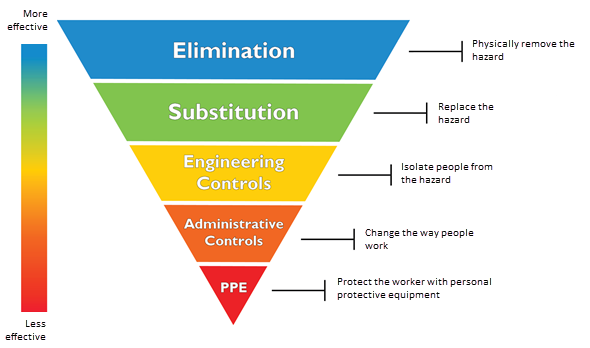 Job descriptionWorkplace: Warehousing DepartmentName of person conducting risk assessmentDate:Job descriptionWorkplace: Warehousing DepartmentName of other workersSignatureRisk Assessment PurposeThe purpose of a risk assessment is to identify the risks associated with a task, activity, or process, and put appropriate controls in place to eliminate or reduce those risks. Completing a risk assessment helps ensure that hazards, risks and controls are documented and communicated to those who will be involved in the task, activity, or process.NB: Residual risk level estimate for each item is dependent on implementation of other related controls listed against other related hazards.Risk Assessment PurposeThe purpose of a risk assessment is to identify the risks associated with a task, activity, or process, and put appropriate controls in place to eliminate or reduce those risks. Completing a risk assessment helps ensure that hazards, risks and controls are documented and communicated to those who will be involved in the task, activity, or process.NB: Residual risk level estimate for each item is dependent on implementation of other related controls listed against other related hazards.Risk Assessment PurposeThe purpose of a risk assessment is to identify the risks associated with a task, activity, or process, and put appropriate controls in place to eliminate or reduce those risks. Completing a risk assessment helps ensure that hazards, risks and controls are documented and communicated to those who will be involved in the task, activity, or process.NB: Residual risk level estimate for each item is dependent on implementation of other related controls listed against other related hazards.Risk Assessment PurposeThe purpose of a risk assessment is to identify the risks associated with a task, activity, or process, and put appropriate controls in place to eliminate or reduce those risks. Completing a risk assessment helps ensure that hazards, risks and controls are documented and communicated to those who will be involved in the task, activity, or process.NB: Residual risk level estimate for each item is dependent on implementation of other related controls listed against other related hazards.Possible HazardsIdentified / YesControl to be usedRisk level after controlPersonal protective equipmentPersonal protective equipmentPersonal protective equipmentPersonal protective equipmentSurface stabilitySurface stabilitySurface stabilitySurface stabilityIs the work being undertaken on a fragile surface?Work from a solid construction e.g., reinforcing the structure before work commences (if so use other to explain control)Use of EWPInstalling edge protection barricades Use of fall protection harnessOther _____________________________________________________________________________________________________________________________________________________________________________________________________________Are you working on an angled surface e.g. roof pitch greater than 15 degrees?Work from a solid construction e.g., reinforcing the structure before work commences (if so use other to explain control)Use of EWPInstalling edge protection barricades Use of fall protection harnessOther _____________________________________________________________________________________________________________________________________________________________________________________________________________Is the surface slippery e.g., due to wet conditions?Work from a solid construction e.g., reinforcing the structure before work commences (if so use other to explain control)Use of EWPInstalling edge protection barricades Use of fall protection harnessOther _____________________________________________________________________________________________________________________________________________________________________________________________________________EquipmentEquipmentEquipmentEquipmentEquipment being used for work at height has NOT been inspected, tested or certified.Equipment has been replaced with serviced & certified equipment Ensure tools and equipment have been secured so they cannot fall from heightAll terrain EWPs are being used and level alarms are in correct working orderOperators are licensed to use the equipmentOther _____________________________________________________________________________________________________________________________________________________________________________________________________________Are you operating Elevated Work Platforms on uneven ground or significant slopes?Equipment has been replaced with serviced & certified equipment Ensure tools and equipment have been secured so they cannot fall from heightAll terrain EWPs are being used and level alarms are in correct working orderOperators are licensed to use the equipmentOther _____________________________________________________________________________________________________________________________________________________________________________________________________________Are restricted places to rest tools when working at heightEquipment has been replaced with serviced & certified equipment Ensure tools and equipment have been secured so they cannot fall from heightAll terrain EWPs are being used and level alarms are in correct working orderOperators are licensed to use the equipmentOther _____________________________________________________________________________________________________________________________________________________________________________________________________________Is there a chance that plant and equipment could fall on people below?Equipment has been replaced with serviced & certified equipment Ensure tools and equipment have been secured so they cannot fall from heightAll terrain EWPs are being used and level alarms are in correct working orderOperators are licensed to use the equipmentOther _____________________________________________________________________________________________________________________________________________________________________________________________________________Harnesses and LaddersHarnesses are NOT being used in accordance with the controls list (Confirm you are using all the controls listed in the controls column by checking the box)The following controls are in place for harness use as required:Each anchor point component complies with required standards All anchor points have been tested and approved by a competent person before useNote: a visual inspection may not reveal the structural integrity of the anchor point e.g. subsurface fractures etc.Detailed installation specifications are being followed (by competent persons) for the type of anchorage and location. Type of anchor. Consider:Type of anchor requiredPurpose of anchor (free fall, limited free fall, horizontal lifelines, restraint techniques etc.)Type of work being undertakenFastening devices (ensure all bolts, nuts, and washers meet required maximum breaking strength for shear (lateral) and axial (tension) directionsWelds must be subject to non-destructive inspection and testingPlacement of anchor. Consider:Manufacturer’s instructions for installation of anchorages are being followedAdequate fall distance between operator and lower-level obstructions (machinery, open windows/doors, panels, tree limbs etc.)Position of workers Correct position to avoid pendulum effect Type of likely fall and angle of incidenceRebound forcesEach anchor point is located so that a lanyard of the system can be attached to it before the person moves into a position where they could fallYou will seek permission from a qualified person if changes to installation design plans changeInstallation area have been visually inspected to ensure structure is exactly as described in installation specs (materials and condition)Anchorages and fasteners are visually inspectedYou have ensured that fastening materials will make contact with all surfaces as requiredYou have checked the anchor is firmly installed as per instructionsYou have ensured there are no missing or surplus fasteners You have not used excessive force when installingYou have ensured that for anchorages that require a sling, the sling is sufficient length for an angle no greater than 120 degrees between the legs (unless specifically designed for higher loads)Once completed, you have test-loaded strength of anchor as per design specificationsYou have re-inspected anchorage and fasteners after testingA competent person has certified that anchor point meets required standards and safe for use Anchor points have NOT been fastened to the following unless specifically modified to do so:Conduit / cable traysPiping / support racks / Vent stacksScaffolding / supports / Suspended platformsGuards rails / hand railsYou have ensured maximum distance free fall before arrest does not exceed 2mYou have ensured sufficient distance between work surface and any surface below to enable shock absorber to fully deployInspectionsStatic lines and harness are within test 12 month test period and you have visually inspected it before useLadders are NOT being used in accordance with the controls list (Confirm you are using all the controls listed in the controls column by checking the box)The following control are in place for ladder use:Ladders are inspected and erected as per manufacturers’ instructionsLadder extends at least 1 m above the place of landing of the highest rung to be reached by the feet of any person working on ladderLadders are set up on a level area on firm footing with the base located approximately a quarter of the vertical height of the ladder from the wallSecured against movementMetallic, wire- reinforced or conductive ladders should be avoided around live electrical equipmentFace ladder when ascending/descending. Ensure 3 points of contact remain on ladder at all timesLoad rating of at least 120kgCorrect size and length for jobNo damage, clean and drySecured to work site (base & top)Ensure only 1 person working from each ladderUnprotected edgesUnprotected edgesUnprotected edgesUnprotected edgesAre you carrying out tasks near unprotected edge at height e.g., closer than 3m?Holes or voids have been covered that are designed to withstand loads. We will be using a fall arrest system that is compliantOther _____________________________________________________________________________________________________________________________________________________________________________________________________________There is an unprotected edge e.g., near shafts, trenches, pits without guard railing or barricades?Holes or voids have been covered that are designed to withstand loads. We will be using a fall arrest system that is compliantOther _____________________________________________________________________________________________________________________________________________________________________________________________________________ElectricalElectricalElectricalElectricalIs there a chance that you could make contact with overhead electrical equipment?Electrical equipment has been isolated and isolation has been testedArea near electrical equipment has been cordoned off as a no-go zoneOther _____________________________________________________________________________________________________________________________________________________________________________________________________________Climatic conditionsClimatic conditionsClimatic conditionsClimatic conditionsWeather conditions pose a risk of fall, for e.g. hail, thunder storms, rain BOM, Strong winds etcTasks have been suspended as weather poses a riskOther _____________________________________________________________________________________________________________________________________________________________________________________________________________Emergency managementEmergency managementEmergency managementEmergency managementLack of immediate access to medical servicesThere is an agreed rescue plan in place.You have access to a first aid kitOther _____________________________________________________________________________________________________________________________________________________________________________________________________________Other identified hazardsOther identified hazardsOther identified hazardsOther identified hazardsHazardsControlsControlsRisk level